British Values at Pakeman Primary SchoolThese values are taught explicitly through Personal, Social, Health, Economic and Emotional (PSHEE), and Religious Education (RE).  We also teach British values through whole school and key stage assemblies, through our school ethos and Pakeman Promise and through delivering a broad and balanced curriculum which includes and promotes these values. The school takes opportunities to actively promote British Values through our whole school systems and structures such as electing and running a successful School Council. Actively promoting British values also means challenging pupils, staff and parents to express their opinions, show their understanding of British Values through school celebrations, LPPA projects (Leading Parent Partnership), PTA events and regular feedback surveys during parents’ evenings. At Pakeman Primary School, these values are reinforced regularly and in the following ways: Democracy:Democracy is an important aspect of our school values. Our ‘Pakeman Promise’ promotes collaboration, sharing and asking questions which empowers the children to make decisions. Our pupils have the opportunity to express their views through the school council (where children are selected by a class vote), pupil interviews and through their weekly Philosophy for Children lessons (Extent to which pupils contribute to the school and wider community – Outstanding OFSTED November 2011).They also have the opportunity to lead in school through our Pakeman Leaders responsibilities. Pakeman Leaders are trained and then collaborate with each other to make decisions. They advise and support other children and visitors in school every day. They also learn about the meaning of democracy in UKS2 as part of our topic on Ancient Greece and exploring different societies. 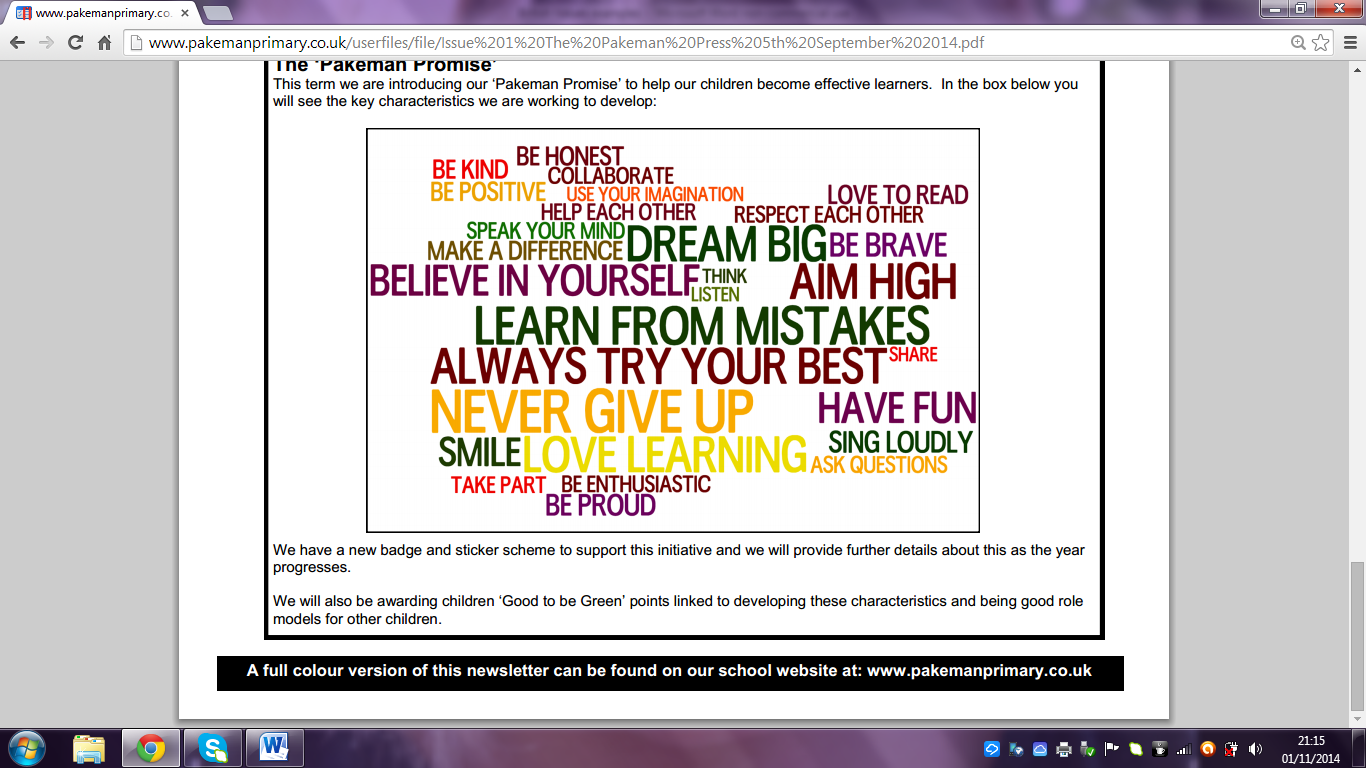 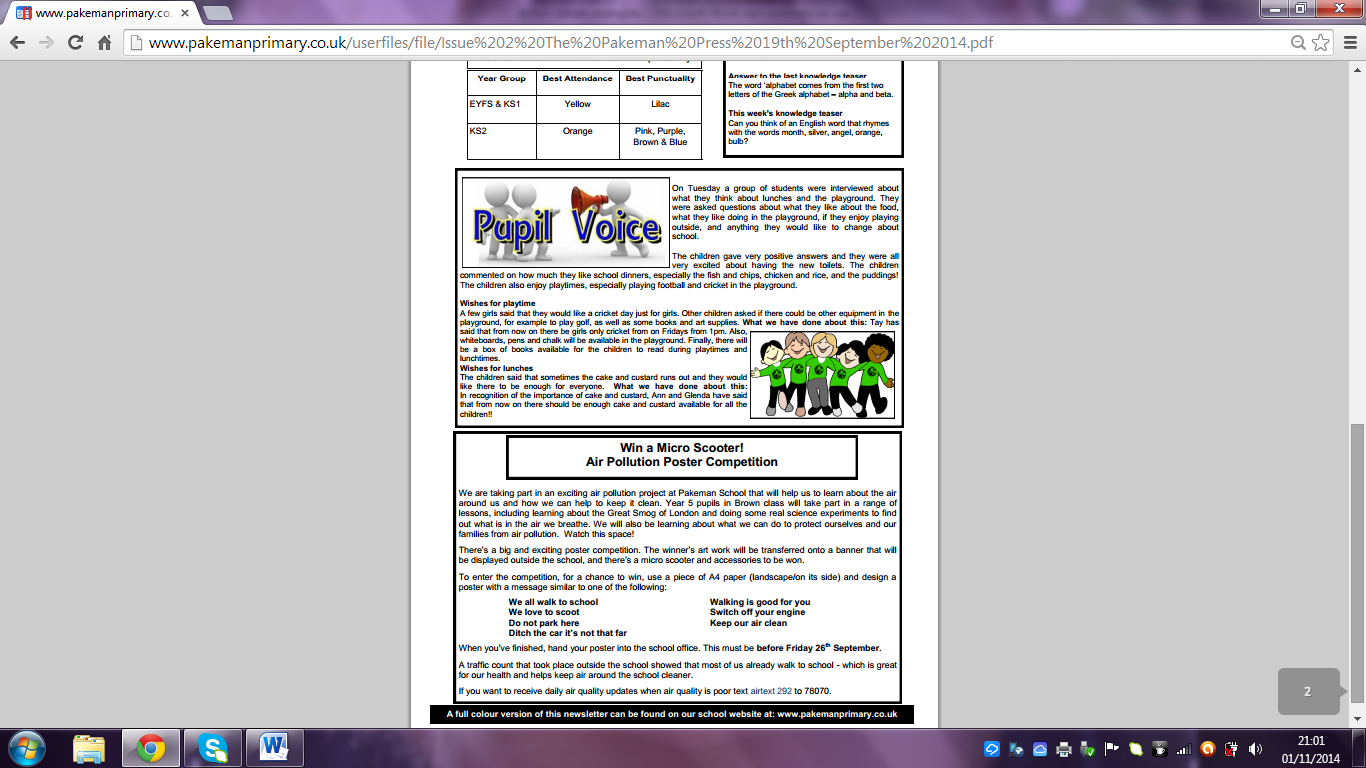  Pakeman Promise document          Extract from newsletter - 19th September- Pupil voice       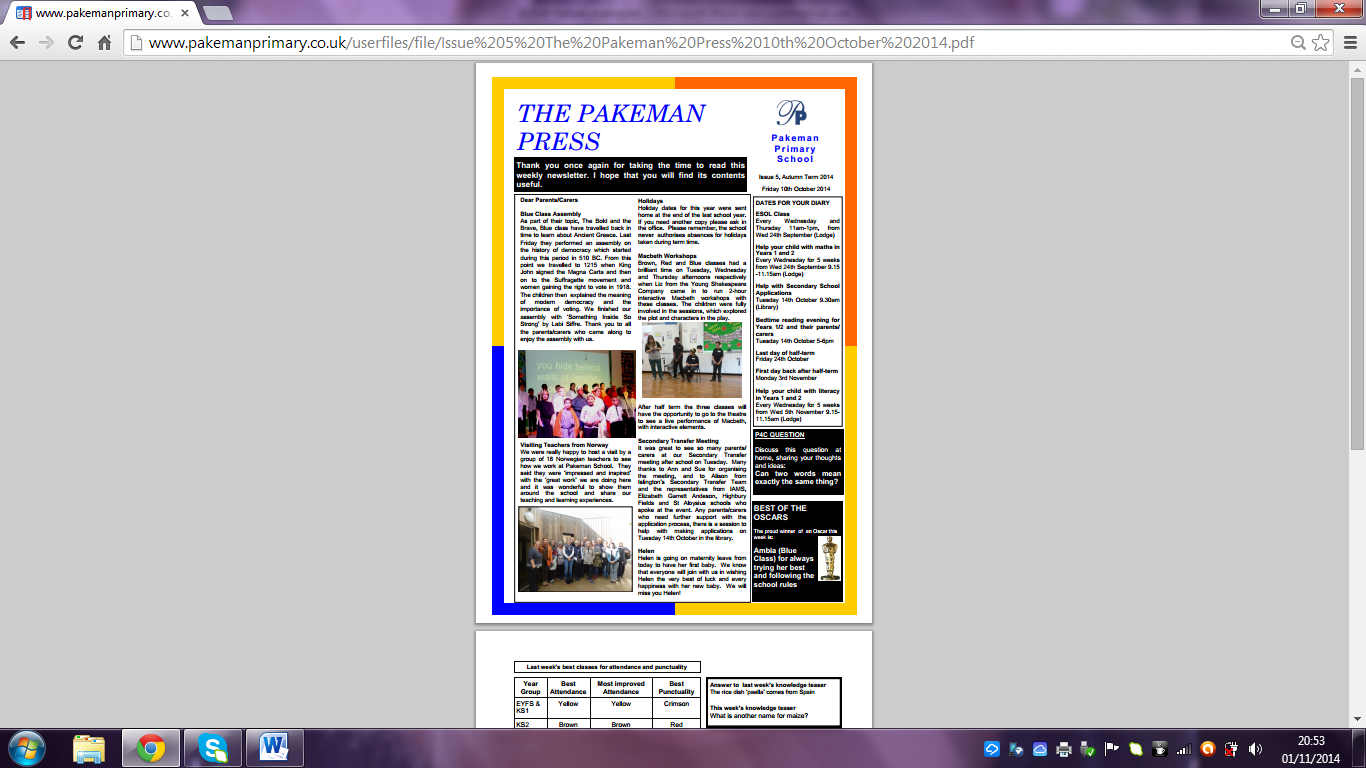 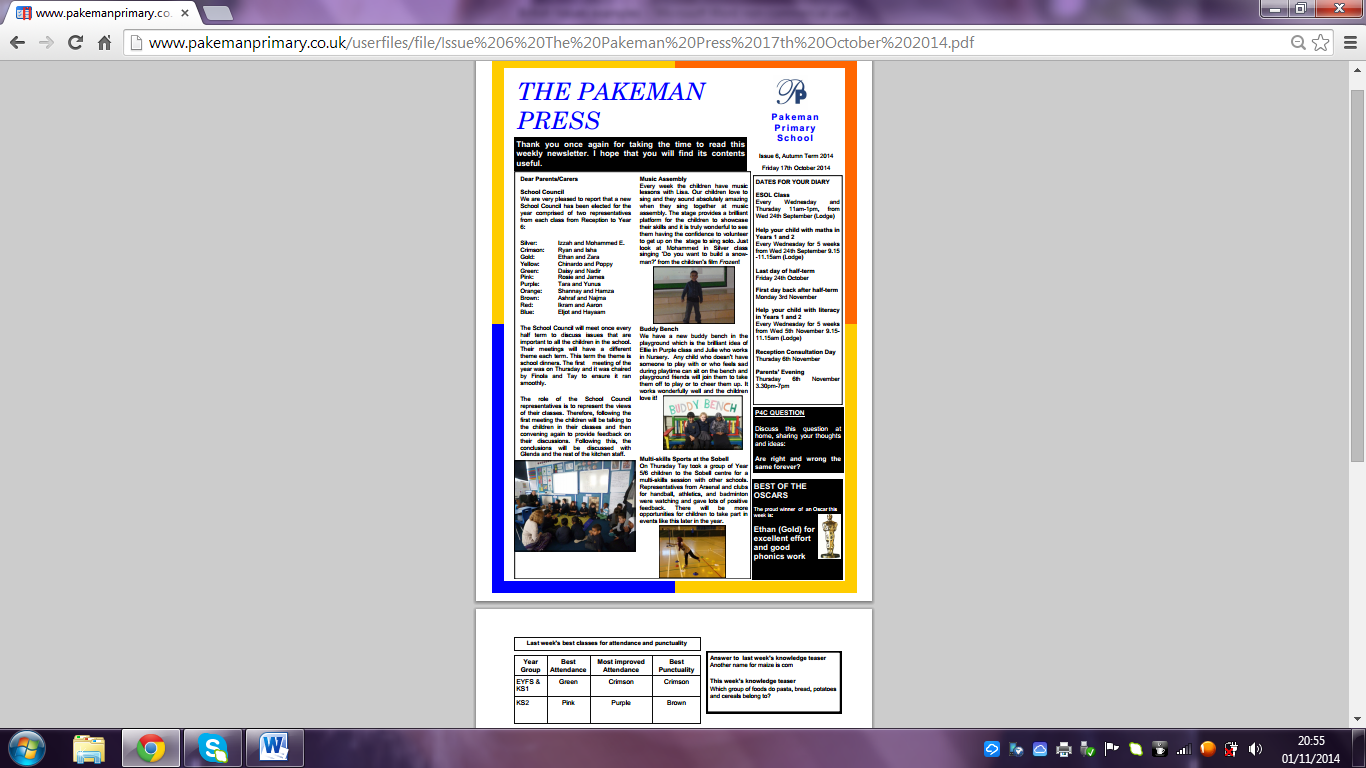 Extract from newsletter – 10th October                   Extract from newsletter – 17th October      Blue class assembly on democracy                                    School council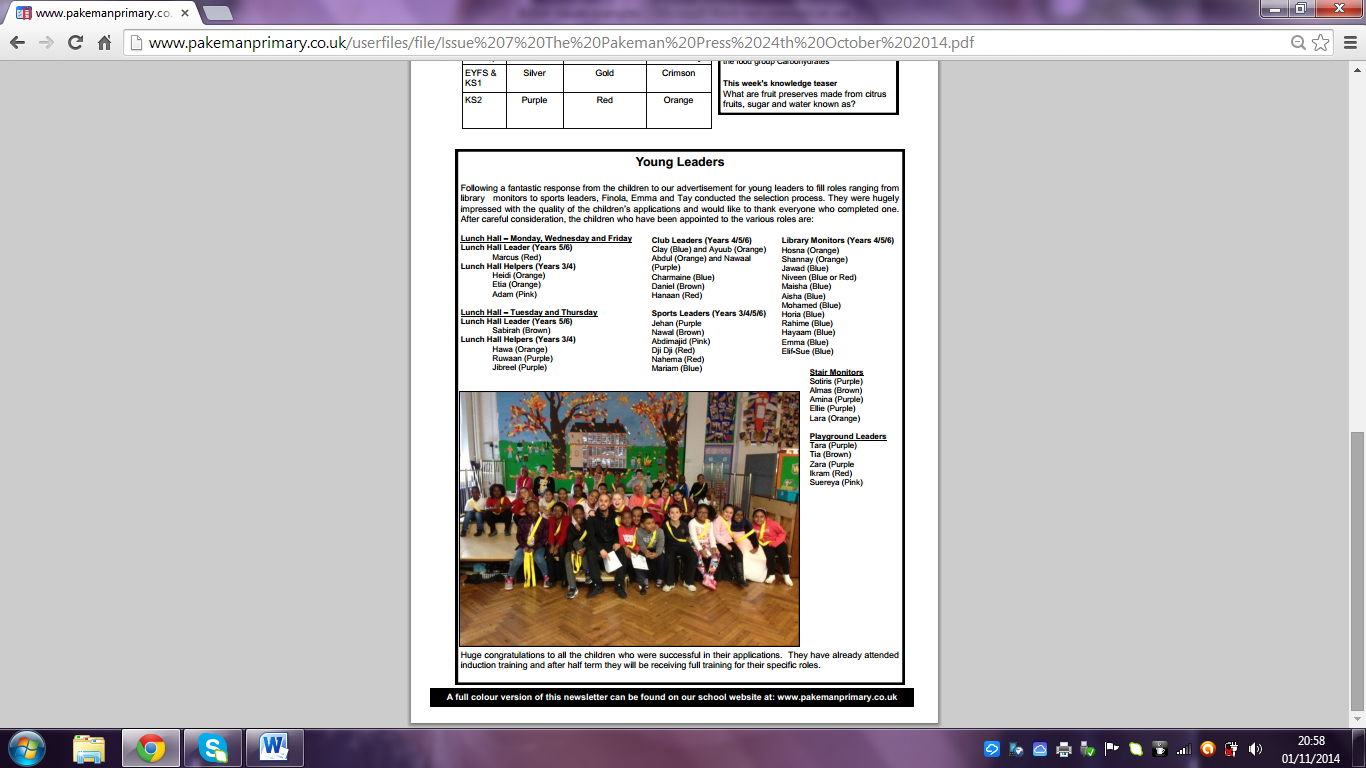 Extract from Newsletter 17th October – Pakeman leadersThe rule of law:Throughout the school year, the importance of rules is consistently reinforced. Children decide on their class rules in September of each year, closely linking them to our ‘Good to be Green rules’.  Our ‘Good to be Green’ behaviour system clearly sets out consistency in terms of expectations and agreed appropriate behaviour. Children’s awareness of rules is deepened by our ‘Arbor’ system which provides evidence for the school rules put in place at the beginning of the year. Class gold stars, oscars and badges are awarded to children who always follow the agreed set of rules in school. Pakeman children also understand the meaning of accountability through our ‘Restorative justice’ approach. When solving problems and resolving conflicts, children discuss the origins and the consequences to the problem, and who has been effected. Children also explore the meaning of law. They are taught about authority figures in their local environment. In EYFS children learn about ‘People who help us’ and in KS1 about ‘The places people go’, ‘How to keep safe’ and ‘Significant people’. Through those topics children learn about the roles and responsibilities of the police, the fire services, lifeguards and the laws they follow. In KS2, children learn about customs laws in ‘Airports’, ‘Rulers and Government’ and stereotypes and prejudice in ‘Making the news’. We also have visits as part of our ‘Aspirations’ assemblies which links to awareness of law, such as a Judge and a Firefighter. In previous years, some of our pupils had the opportunity to visit the Houses of Parliament and discussed laws and decision making there. 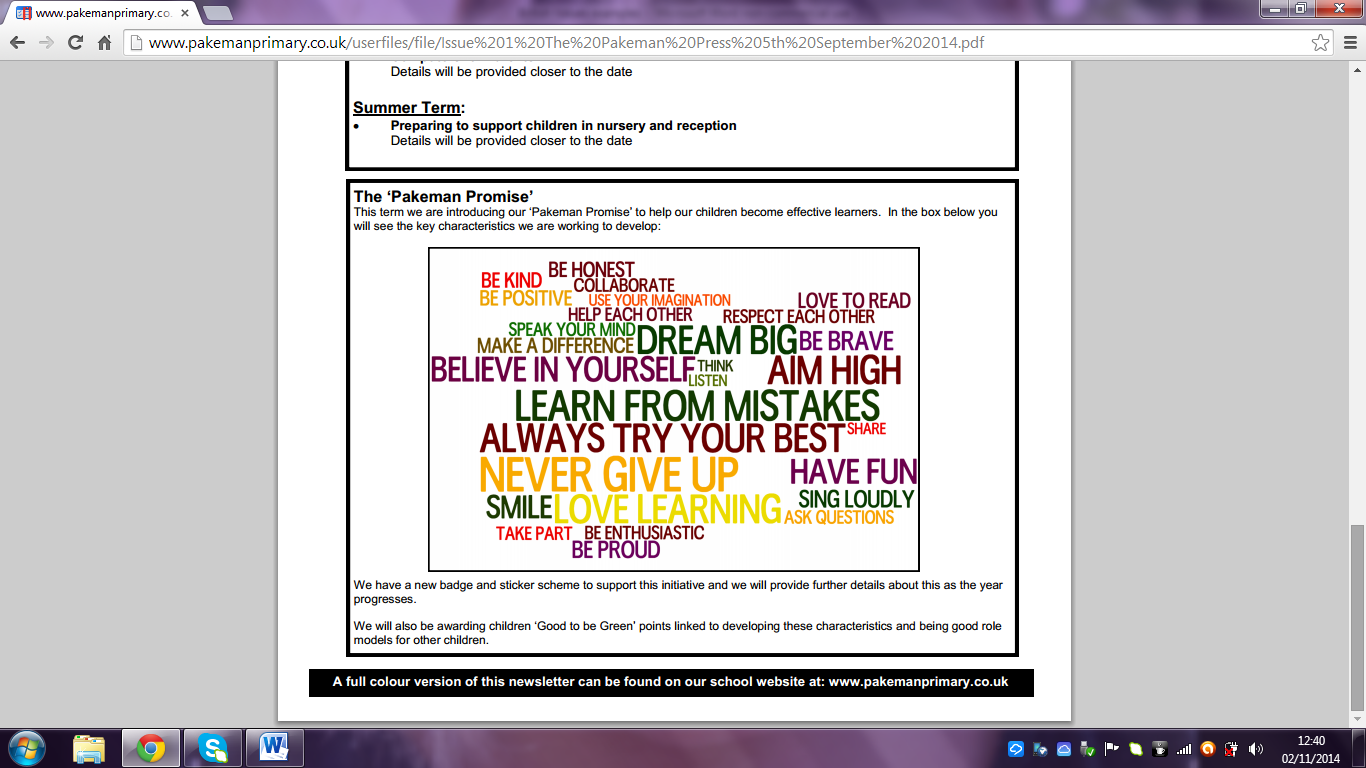 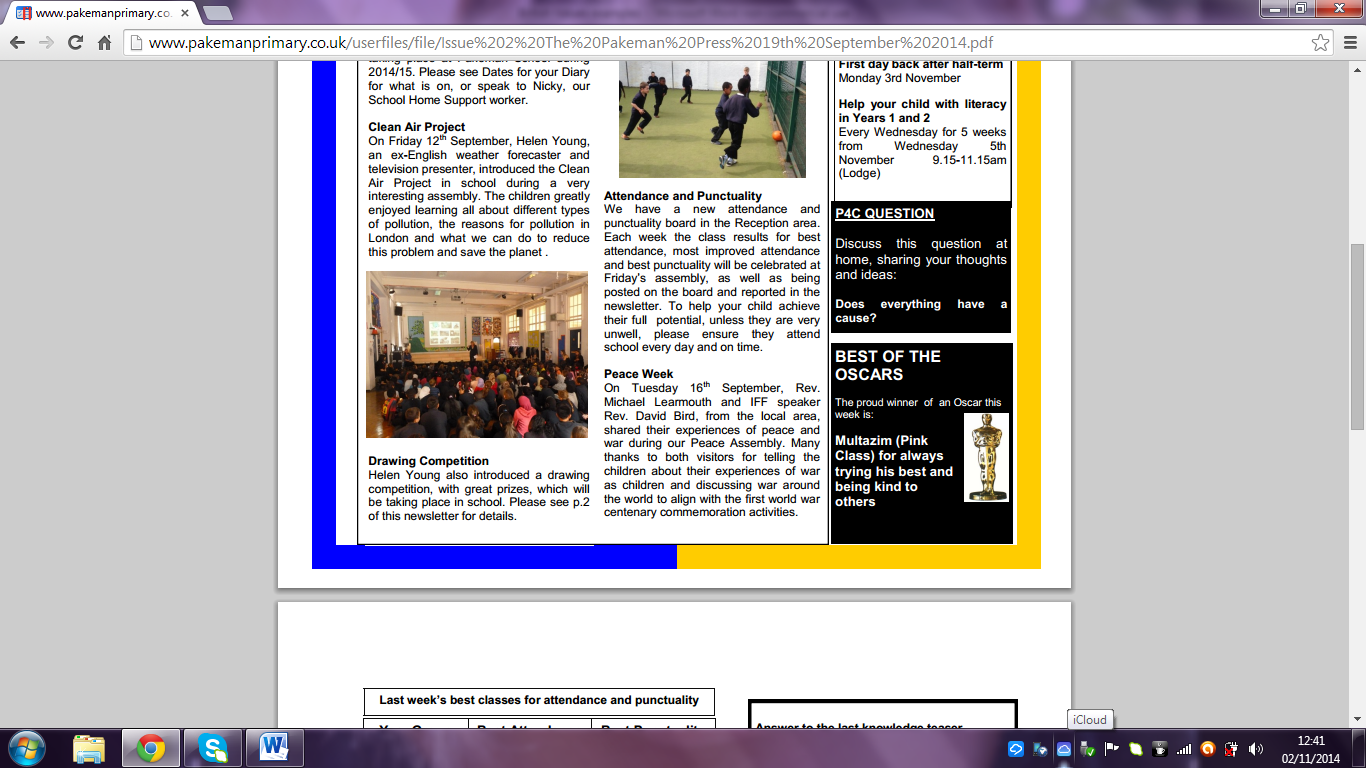 Extract from Newsletter referring to Good to be Green points and Pakeman Oscars – 5th September Individual liberty:Our children are always encouraged to make choices and speak their mind. Our school environment is safe and supportive and provides children with a place where they can express themselves (Extend to which people feel safe – Outstanding - OFSTED November 2011). In our PHSCE and P4C lessons, children lead their own learning through open discussions and choice of enquiries. They decide their own topic of discussion and express their own feelings and ideas. Pupils are encouraged to make choices every day when choosing what to eat for lunch and in EYFS what play-based learning activity to choose. Children are also encouraged to make choices about extra-curricular activities, project led assemblies and sometimes about the level of challenge they work on in a lesson. Freedom is also discussed every year in our ‘Peace’ week assembly. If our children find it difficult to express themselves in discussions, they can also show their personal freedom and expression through song writing, singing in music assemblies and lessons and art (lessons or art therapy).Our school council are also taking part in ‘Unicef-Speak out on children’s rights’ project which encourages them to share their understanding of rights and responsibilities. 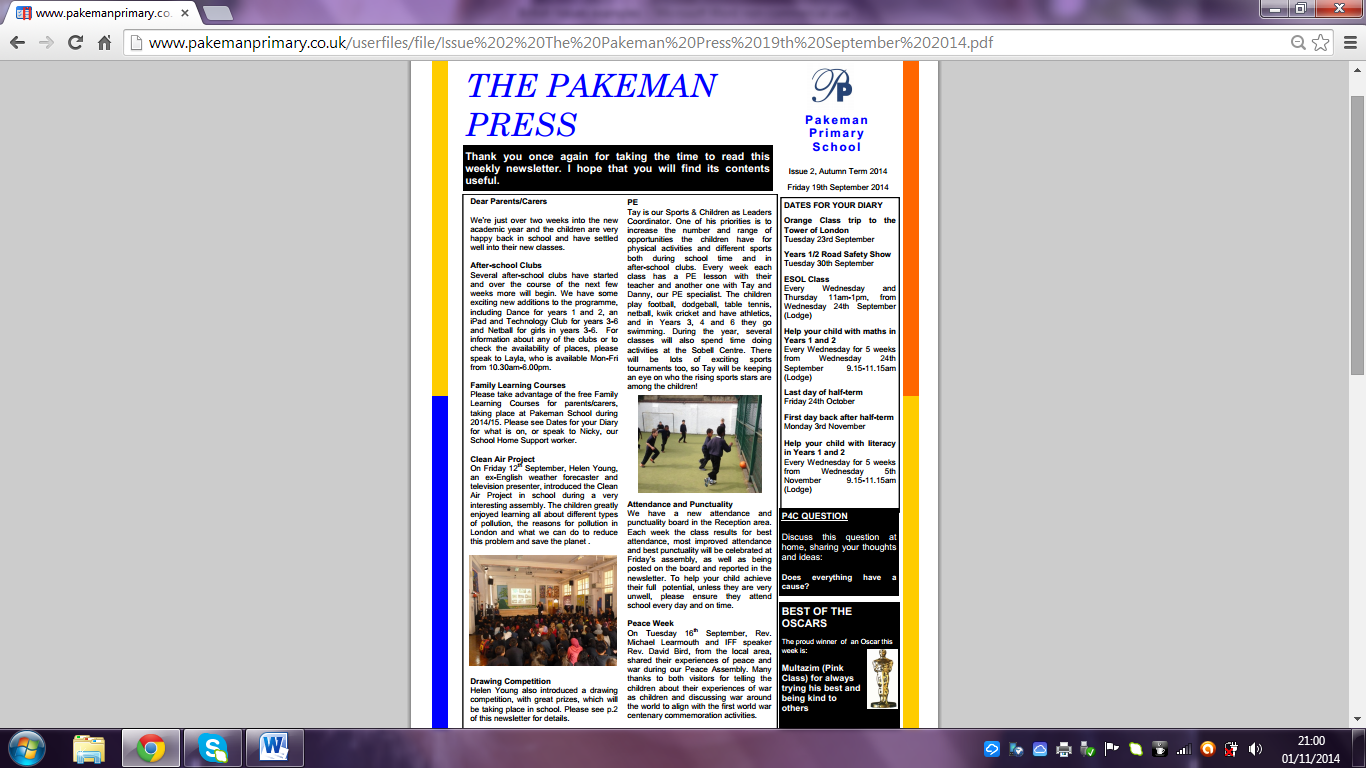 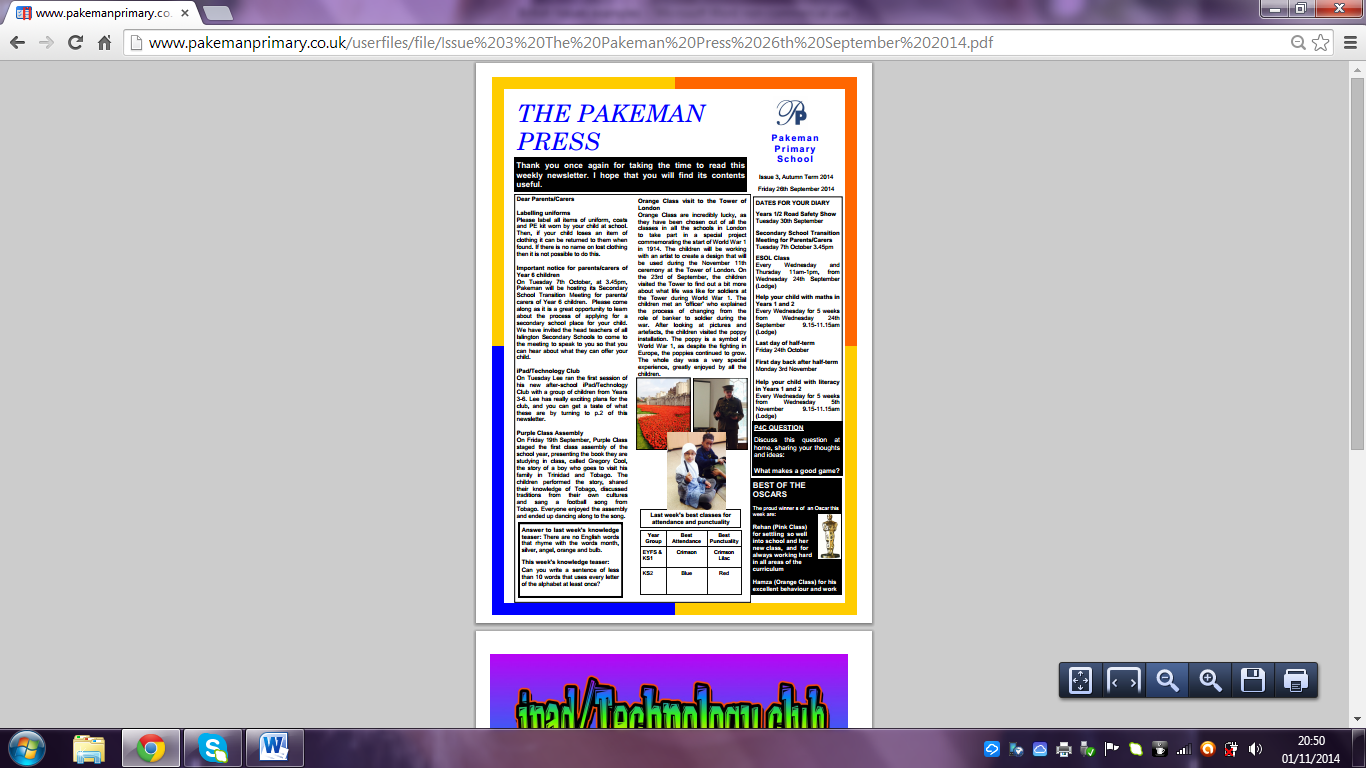     Peace week where freedom    is discussed.Clean Air project where children make decisions                                                          Tower of London project where children 								make choices and decisionsExtracts from newsletter - 19th SeptemberExtract from newsletter – 17th October – Confidence in music assemblyMutual respect:‘Respect each other’ is a value at the centre of our school ethos. As a multicultural school, we believe that every child is free to believe what they think but that all Pakeman staff and children show respect for one another and can show admiration and appreciation for someone else’s achievements, qualities and abilities. Our whole school and key stage assemblies explain to children how to show respect and posters on our staircases promote respect for one another. It is part of our everyday school ethos to care and respect one another. Tolerance of those of different faiths and beliefs:As a multicultural school, it is part of our school ethos to respect and understand other pupil’s faiths and beliefs. This is achieved through teaching children about world faiths throughout the curriculum and through celebrating special days and festivals from our children’s religious backgrounds and others. Our assemblies celebrate and explain festivals from all religious backgrounds: Islam, Hinduism, Sikhism, Buddhism, Christianity and Judaism. We host a peace assembly every year which is lead by a different religious representative each year (The Vicar from the local church this year, a Buddhist representative from the Buddhist centre last year and the Iman from the local mosque the previous year). This promotes peace between faiths and the consideration of similarities between different religions. Our ‘International Food Evening’ also shows understanding of other people’s beliefs. Parents, children and staff share foods from their country in school, enjoy each other’s company and celebrate their beliefs and routines. We encourage all of our children to be friends and to understand that they might have different beliefs but that they can still have a friendship. 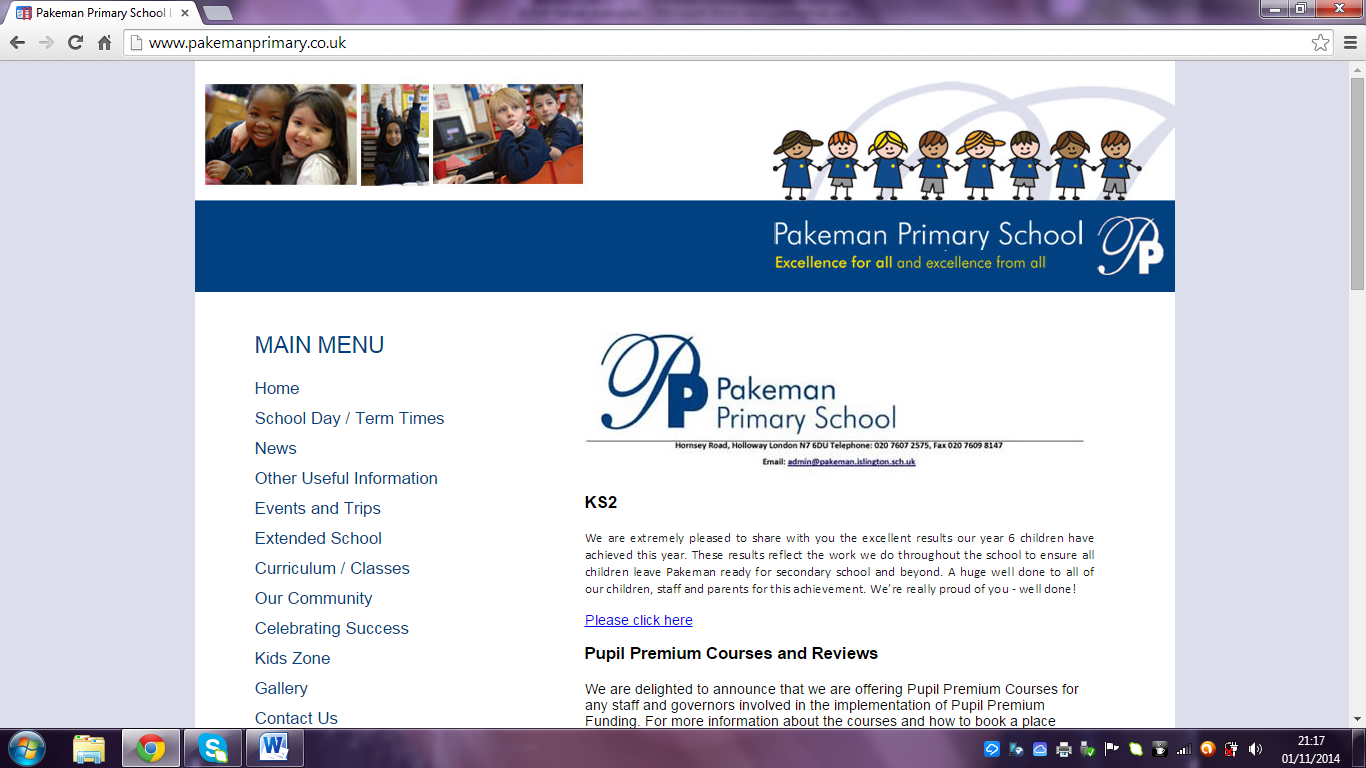 Our school ethos                                    Extract from Newsletter – 17th October – Buddy bench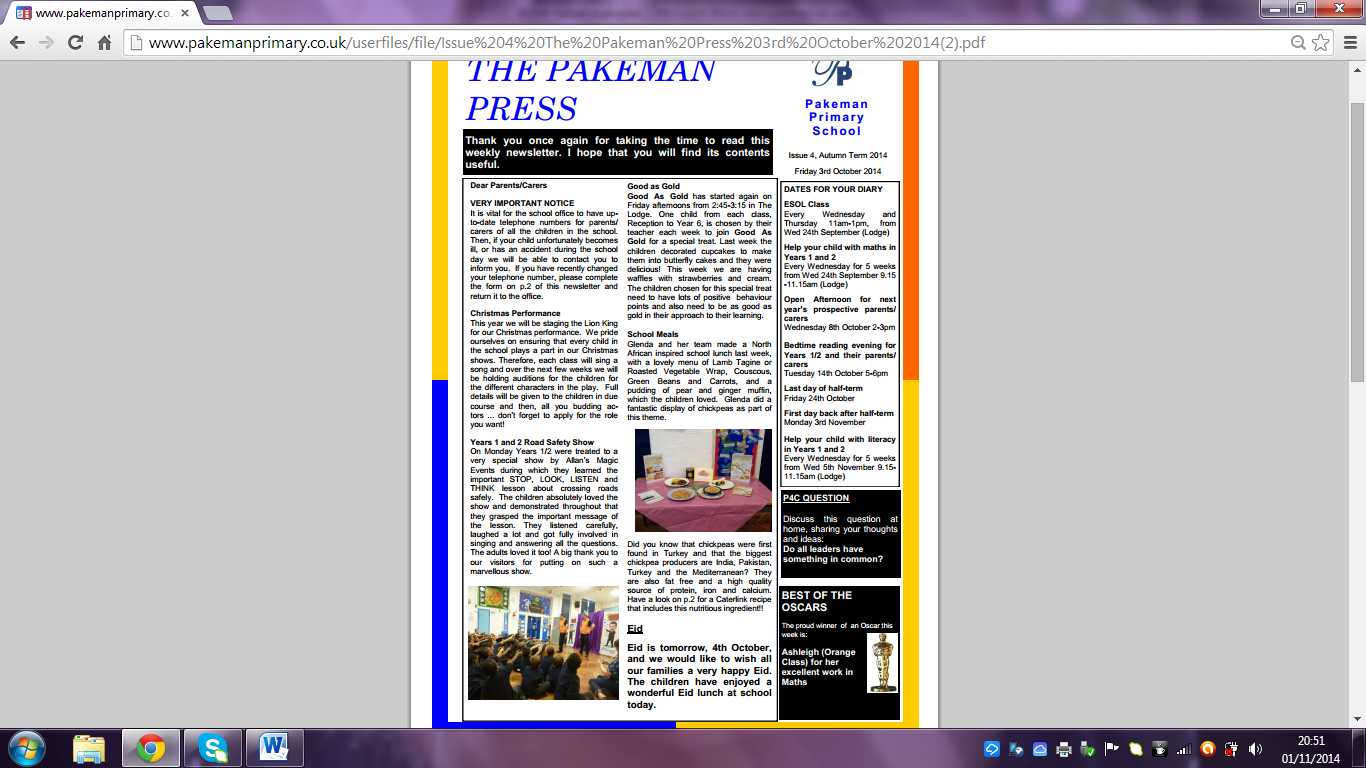 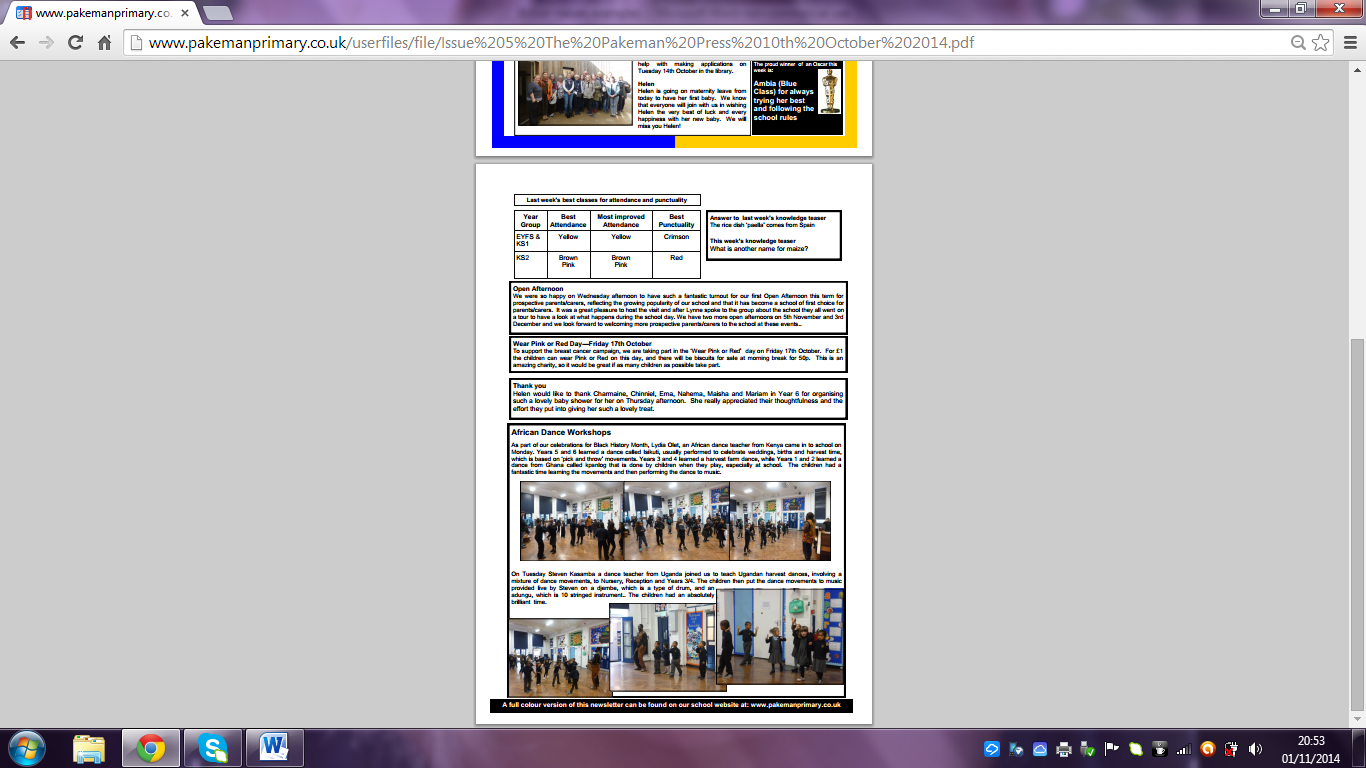 Extract from Newsletter – 3rd October           Black History Month workshopsEid celebrations